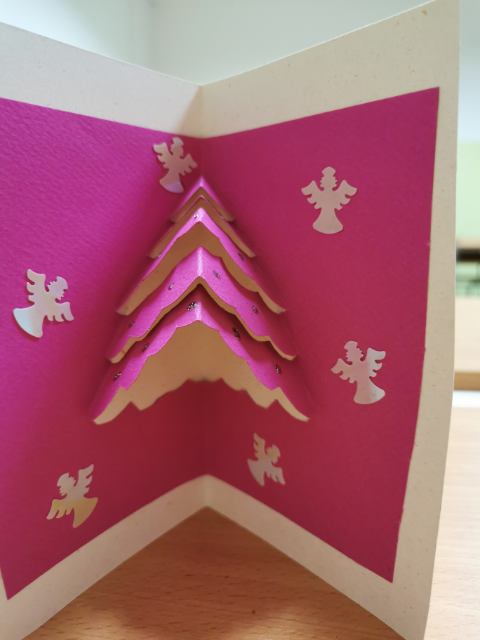   Grupa CORE je društveno-humanistička grupa. Ove godine  CORE je odlučilo razveseliti stanare staračkog doma „Sveti Josip“ u Zagrebu. Izradili su 350 čestitki za Božić i Novu 2021 godinu. Najvažnije je bilo da razveselimo nama drage pripadnike starije dobi.. U ovaj projekt  je krenula s velikim entuzijazmom i ljubavlju. Dora, Tia, Lili, Petar, Andrej, Viktorija i Vito ( iz 5 e). Čestitke  su izrađivali u školi ,kod kuće, a sve je koordinirala  vjeroučiteljica Kristina Markić. CORE  se raduje novim projektima, radosti i ljubavi koju će moći podijeliti s drugima!                                                            Želimo vam sretan Božić i Novu 2021 godinu!                                                                                      Vaše CORE !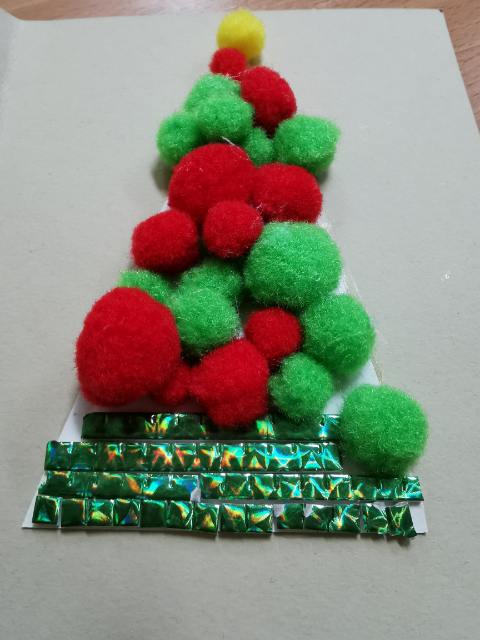 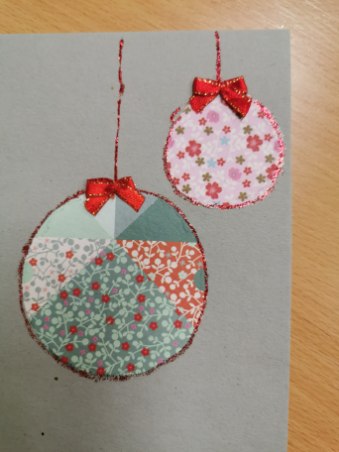 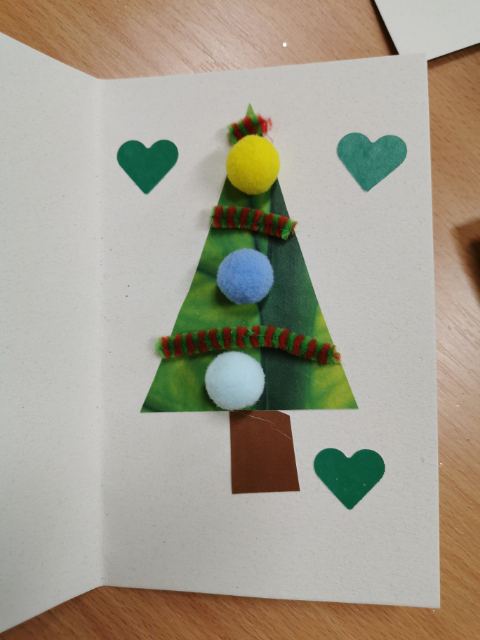 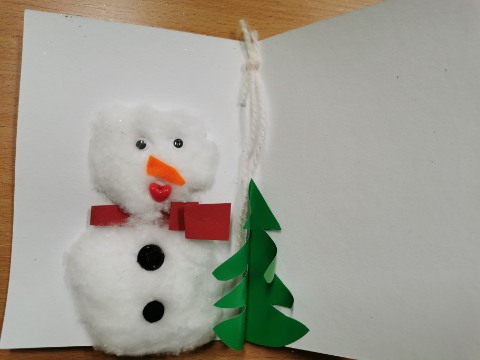 